24th April 2020Hello Lovely Badgers and Families,I hope you are all well and that your first week back into some sort of routine has been good. The sun has been shining for us which has definitely helped.This term Badger class will be finding out all about Rivers and The Ancient Mayan Civilization. I hope to include some fun activities for you so that you can continue your learning even though school is not open.I went into school the other day to download some things from our server and it felt very strange not seeing you in the classroom. Everything is just as we left it – like some kind of time capsule! Our oil pastel planet pictures are still up on the wall and our books are sitting neatly on the shelves. I’m so looking forward to seeing you all sometime soon and I’m thinking about you all. Look after yourselves and keep safe.Love from Mrs Neish Key Skills and KnowledgeMain Topic GeographySummer 1 Rivers: Learn how rivers are formed, their features, famous rivers in the UK and around the world.Critical thinking Do all rivers look the same?Key Skills and KnowledgeMain Topic HistorySummer 2 The Ancient MayaLearn about The Mayan civilization, their belief system, culture and everyday life.GeographyMajor countries of the WorldWhere in the world was Ancient Maya?Critical thinkingHow and why did the Mayan Civilization end?Key Skills and KnowledgeScienceFun Investigations: Colour diffusion, Understanding Density, Make a lava lampSTEM challenges: Make the Tallest Tower, Make a model boat which floats, Set up a domino effect challenge, Design and make a desk organiser, Grow something edible from seeds. You can send me some pictures of what you have made or found out!EnglishOver the course of the term there will be a variety of writing opportunities including: Writing: Narrative, Persuasive & a NewsreportGrammar & Punctuation, Spelling (GaPS): There will be a variety of activities including editing, word classes, using tenses and clausesReading: a variety of different texts and comprehension activities including book reviews from independent reading.Y6 will also have pages from their CGP booklets.MathsWe will be following the daily Maths sessions provided by White Rose including instructional clips and activities to work on in Homework books.Y6 will also have pages from their CGP booklets.Critical thinkingGive evidence for opinions. Demonstrate reasoning.Key Skills and KnowledgeArt and DesignDevelop use of sketch books – research & collect Mayan patterns for inspiration for own creations. MusicChildren will be able to access some of the units via ‘Charanga’ using log-insDesign TechnologyTextiles: Create a piece of Mayan style patterned weaving.  Consider using a simple pattern of varying colours. (Support with how to do this will come shortly.)ComputingComputing networks: Research what HTML is and how websites are designedCritical thinking Is AI something you think we need? WHY?PSHEPersonal Safety: Create a set of instructions/and or a poster for how we can keep safe during Covid-19.SMSCCitizenship: How can I manage change in my life? Discussion with family.REBuddhism: Research what it means to be a Buddhist? What similarities can you see with Christianity and Buddhism?PEKeep Active: Aim to do a daily workout of some description for example: Real PE, Joe Wicks Workout or Oti Mobuse Dance WorkoutCritical thinkingCan we all be enlightened?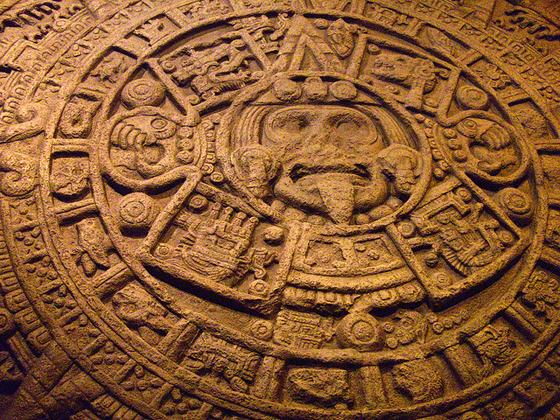 